									Załącznik nr 2- Część 8		SZCZEGÓŁOWY OPIS PRZEDMIOTU ZAMÓWIENIADostawa i montaż urządzeń siłowni zewnętrznej oraz urządzeń zabawowych na terenie gminy GołdapCzęść 8- Dostawa i montaż urządzeń zabawowych w ramach środków finansowych z funduszu sołeckiego sołectwa JuchnajciePrzedmiotem zamówienia jest dostawa i montaż urządzeń urządzeń zabawowych na plac zabaw w miejscowości Juchnajcie (dz. o nr geodz. 35, obręb Juchnajcie) tj.: 1) urządzenie zabawowe- linarium obrotowe- w ilości 1 szt., 2) urządzenie zabawowe- wieża-zjeżdżalnia- w ilości 1 szt.Ze względu na specyfikę przedmiotu zamówienia, Zamawiający nie może opisać przedmiotu zamówienia za pomocą dokładnie dostatecznych określeń, zwłaszcza w zakresie wyglądu urządzeń, dlatego posługuje się przykładowymi wizualizacjami urządzenia.Podstawowe wymagane parametry urządzenia: 1) Urządzenie zabawowe- linarium obrotowe:- konstrukcja wykonana z rur i profili stalowych oczyszczonych i malowanych proszkowo (odporność na warunki atmosferyczne),- elementy obrotowe min. na dwóch łożyskach,- rama odciągowa wykonana ze stali nierdzewnej, - średnica urządzenia min 150 cm,- wysokość urządzenia min 220 cm, - liny wykonane z lin polipropylenowych z wewnętrznym splotem stalowym,- linarium w formie obrotowego stożka,- montaż urządzenia zabawowego odbywać się winien zgodnie z obowiązującymi przepisami i zaleceniami producenta, z takim zastrzeżeniem, że fundamenty muszą być stabilne i bezpieczne oraz posadowione zgodnie z obowiązującą normą ze wskazaniem, że fundament betonowy należy zasypać ziemią. 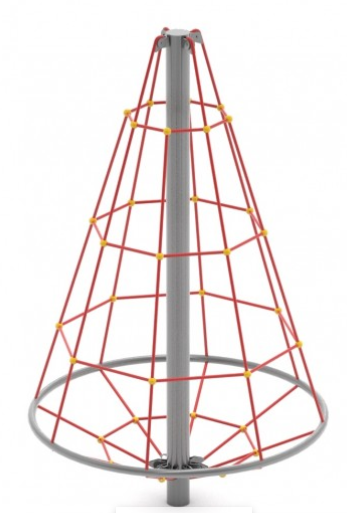 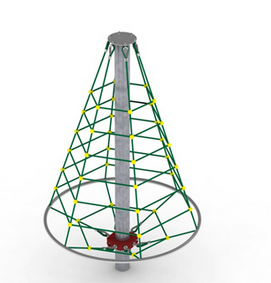 (Wizualizacja nr 1)2) Urządzenie zabawowe- wieża-zjeżdżalnia:- konstrukcja wykonana z drewna bezrdzeniowego zamocowane w podłożu za pomocą stalowych kotew,- ścianki boczne, zabezpieczenia wykonane z tworzywa sztucznego HDPE,- powierzchnia zjeżdżalni wykonana ze stali nierdzewnej,- zjeżdżalnia musi posiadać wejście w postaci schodów lub metalowych poręczy,  - wymiar urządzenia min. 3,00 m x 0,80 m- montaż urządzenia zabawowego odbywać się winien zgodnie z obowiązującymi przepisami i zaleceniami producenta, z takim zastrzeżeniem, że fundamenty muszą być stabilne i bezpieczne oraz posadowione zgodnie z obowiązującą normą ze wskazaniem, że fundament betonowy należy zasypać ziemią. 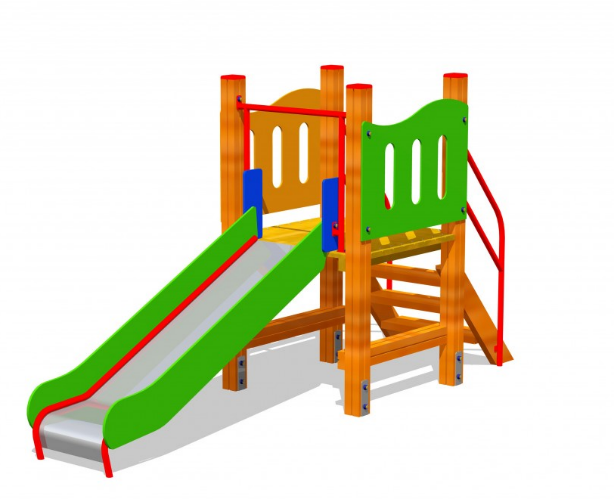 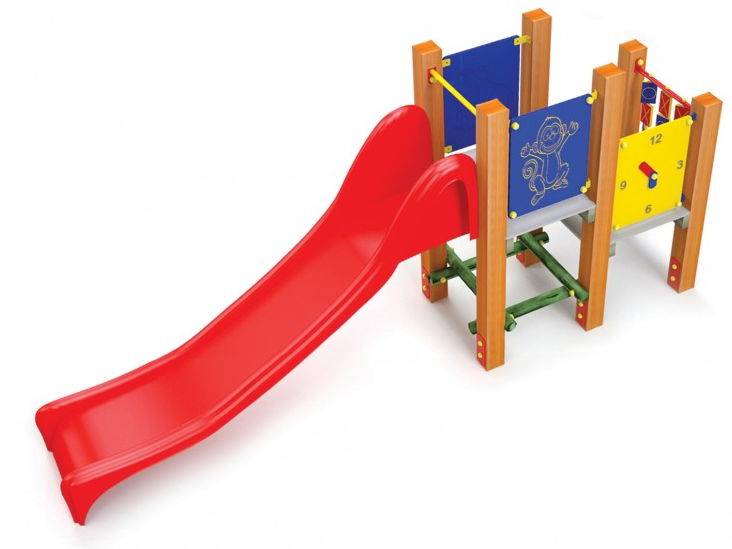 (Wizualizacja nr 2)